Отчет по «Веселым стартам»Тренер - преподаватель: Субботина А.В, Полякова М.Д30 октября 2017г в спортивном зале МБУ ДО «ДЮСШ», проводились «Веселые старты» среди 1 классов.По результатам проведенных игр места распределены следующим образом:1 место – Команда 1 «Б» класса2 место – Команда 1 «А» классаСоревнование  по  «Весёлым стартам» было проведено, в начале осенних каникул-30 октября. На нём  присутствовали 24первоклассника школы №1 (1 класса). С детьми были проведены спортивные эстафеты на быстроту и ловкость .Ребята соревновались на полосе препятствий, проявляли ловкость, скорость и смекалку. Соревнования прошли весело и азартно. Все ребята награждены сладкими призами.Конкурс «Гусеница»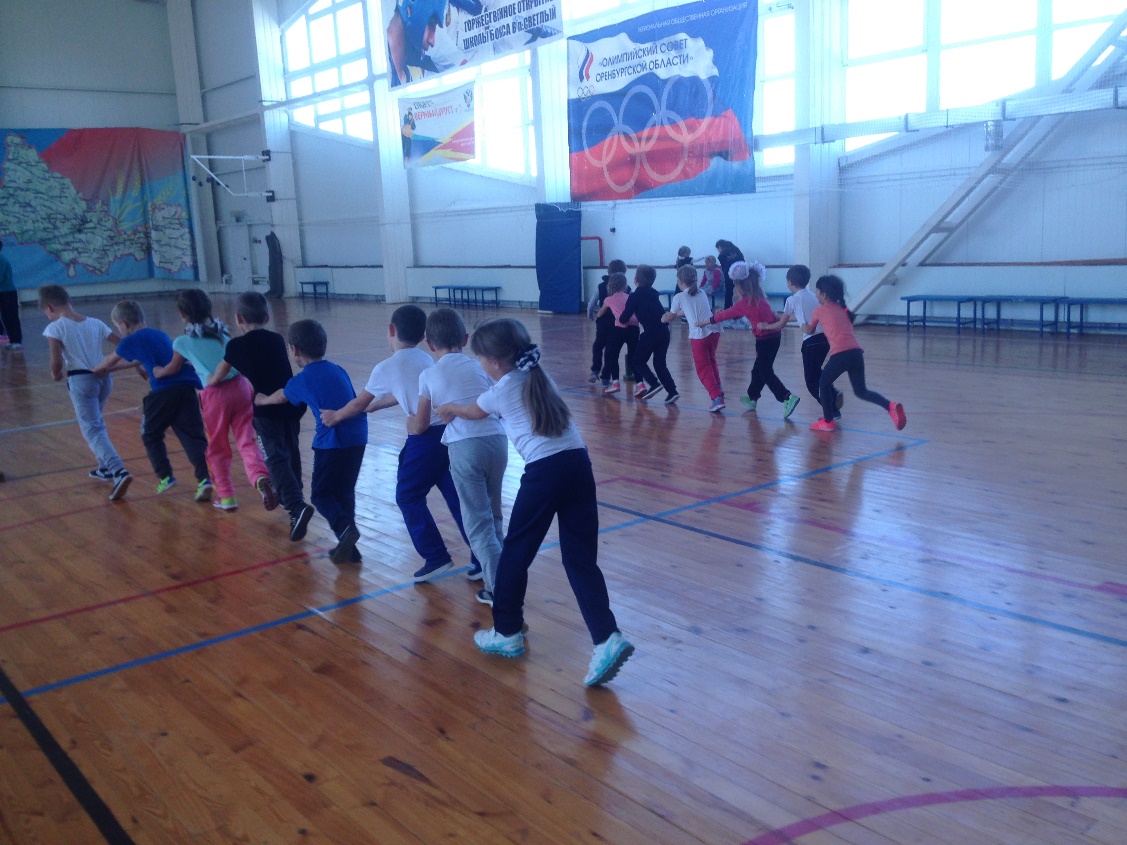 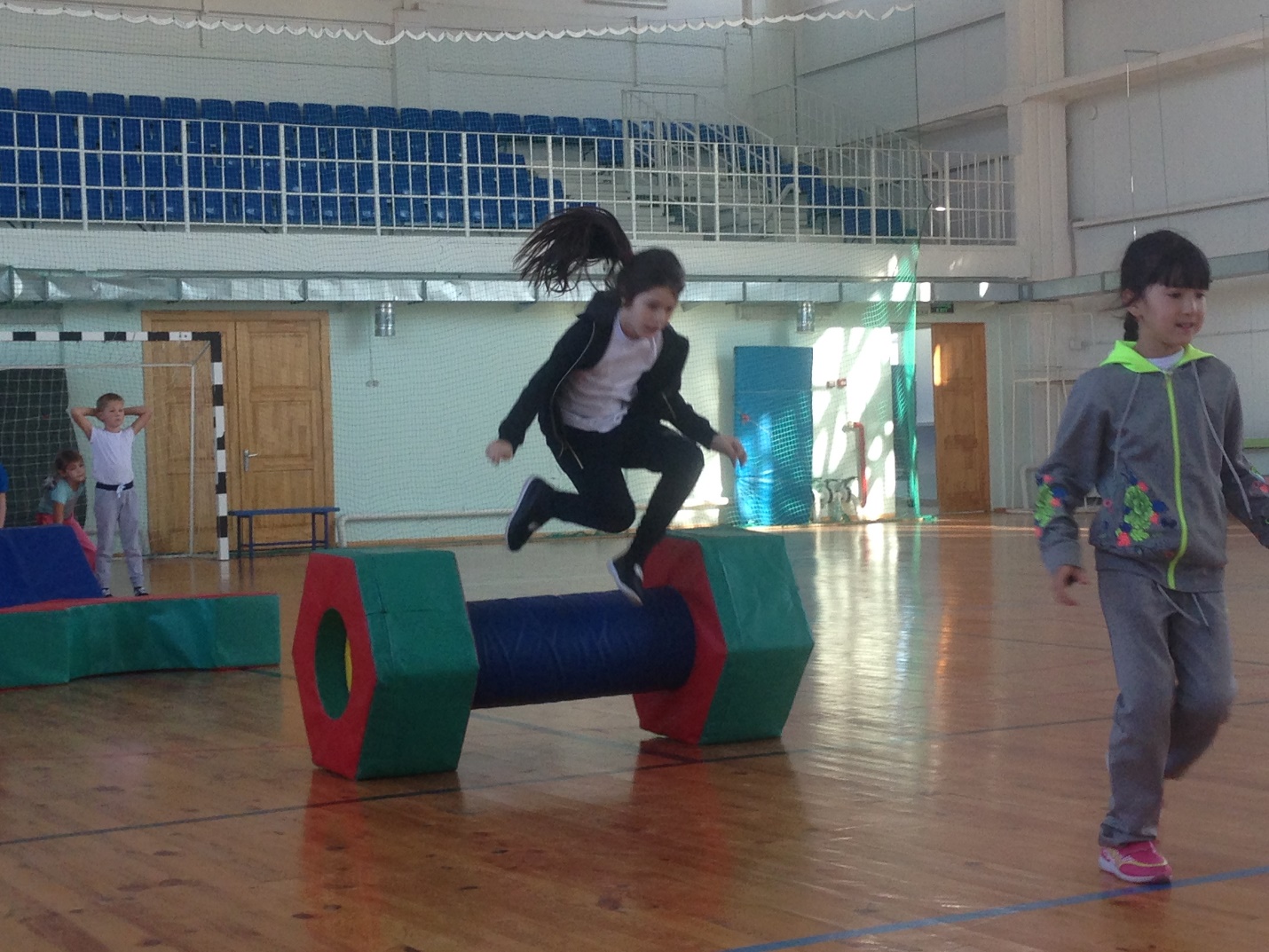 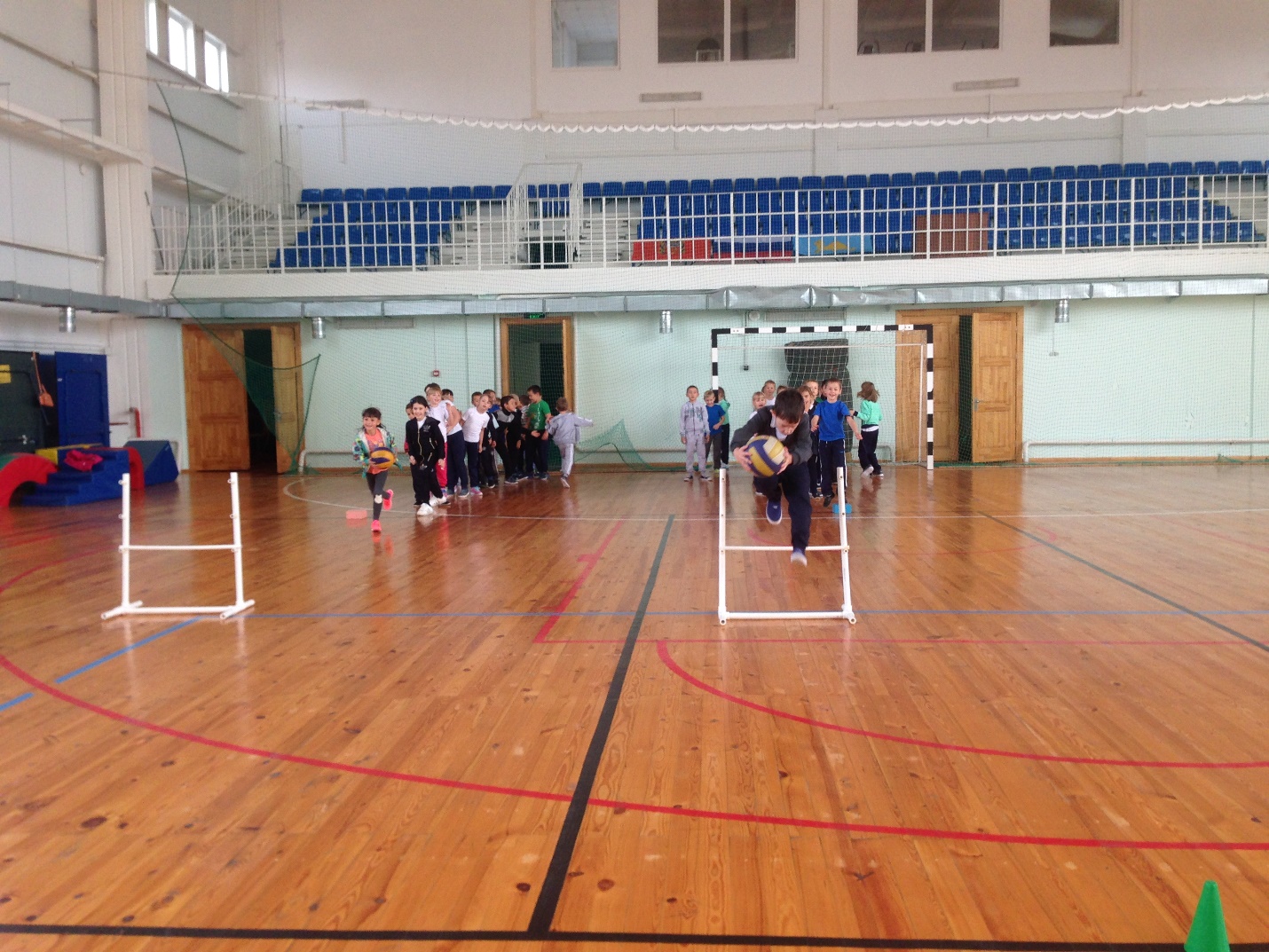 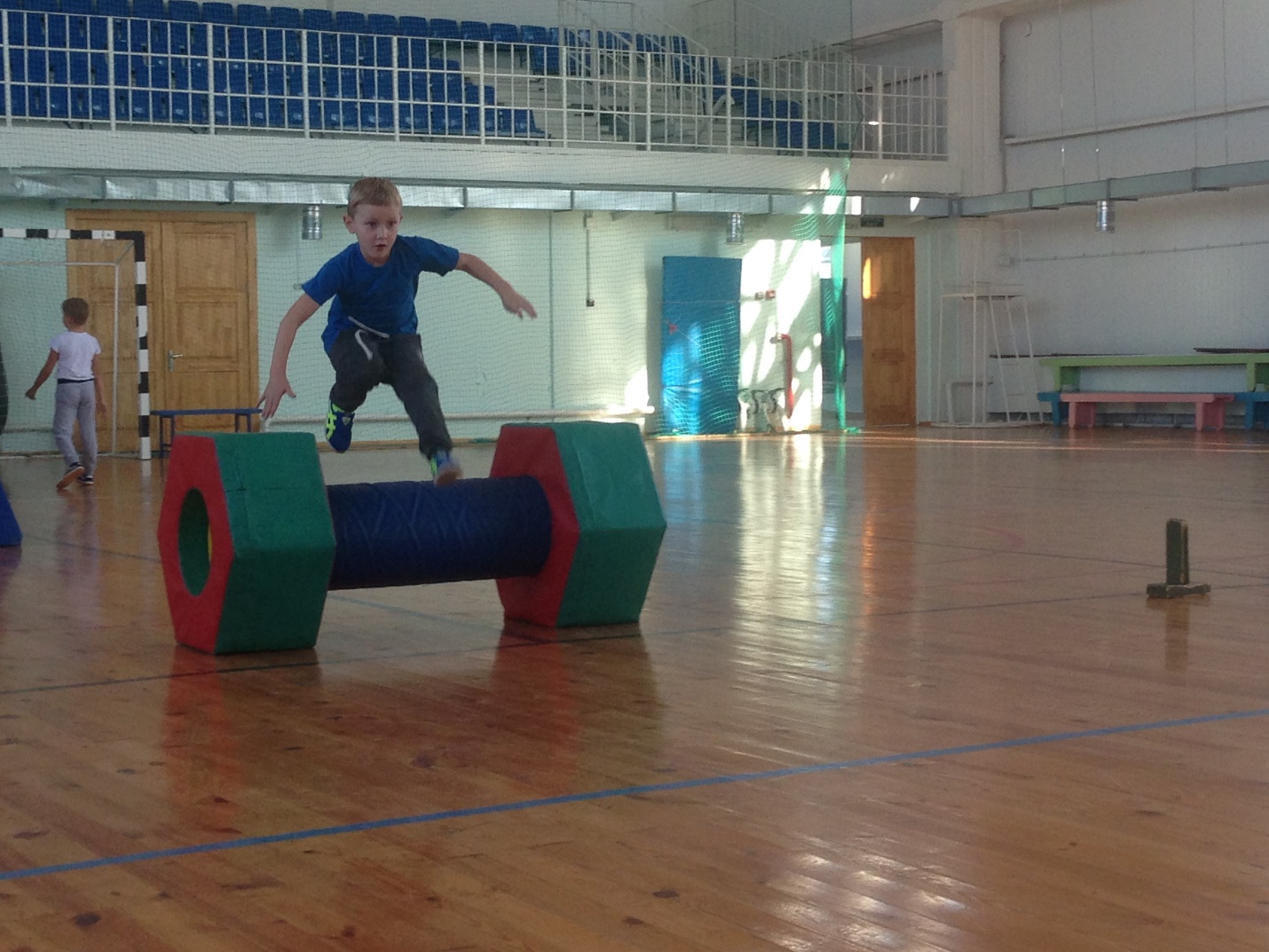 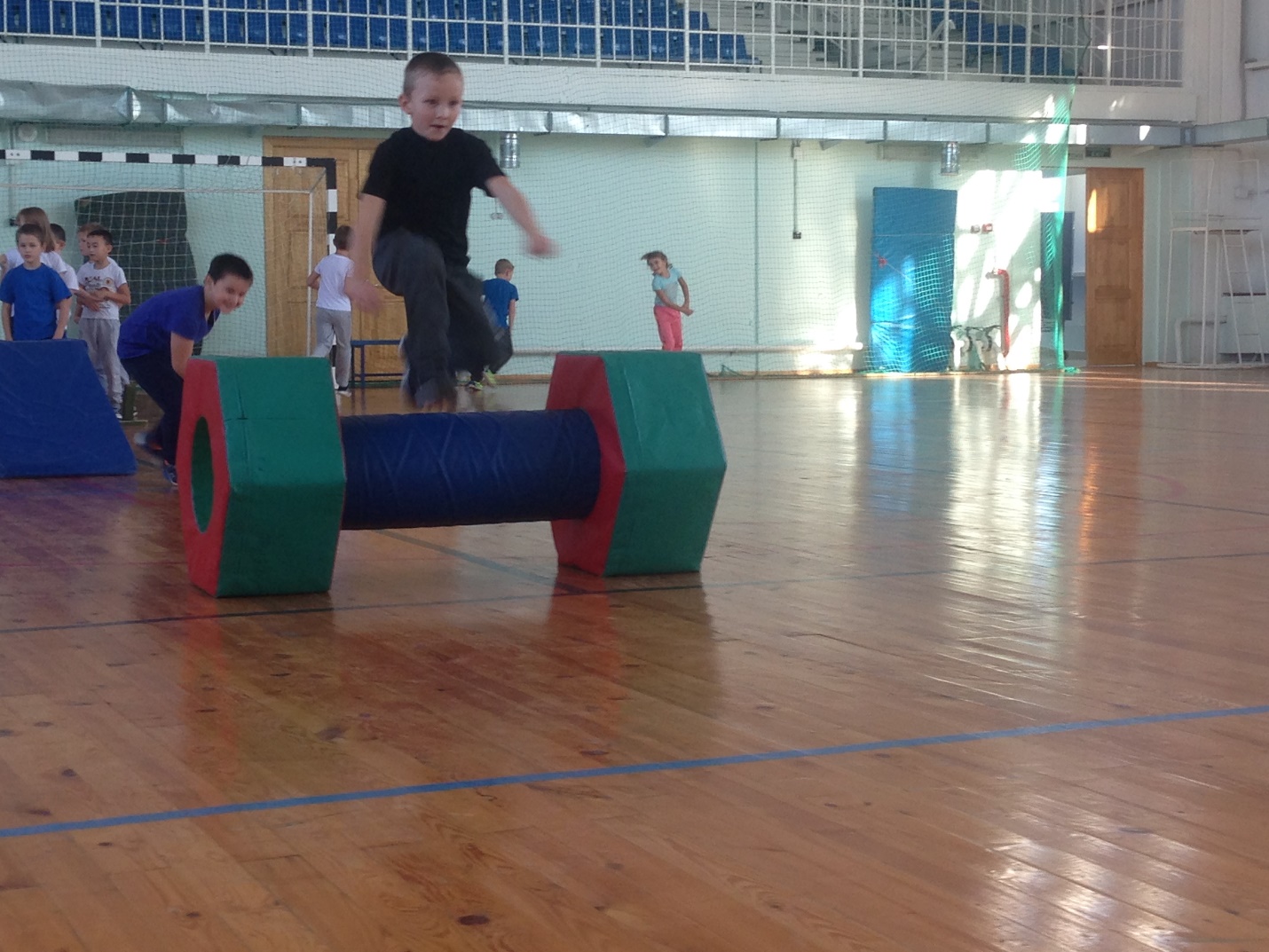 